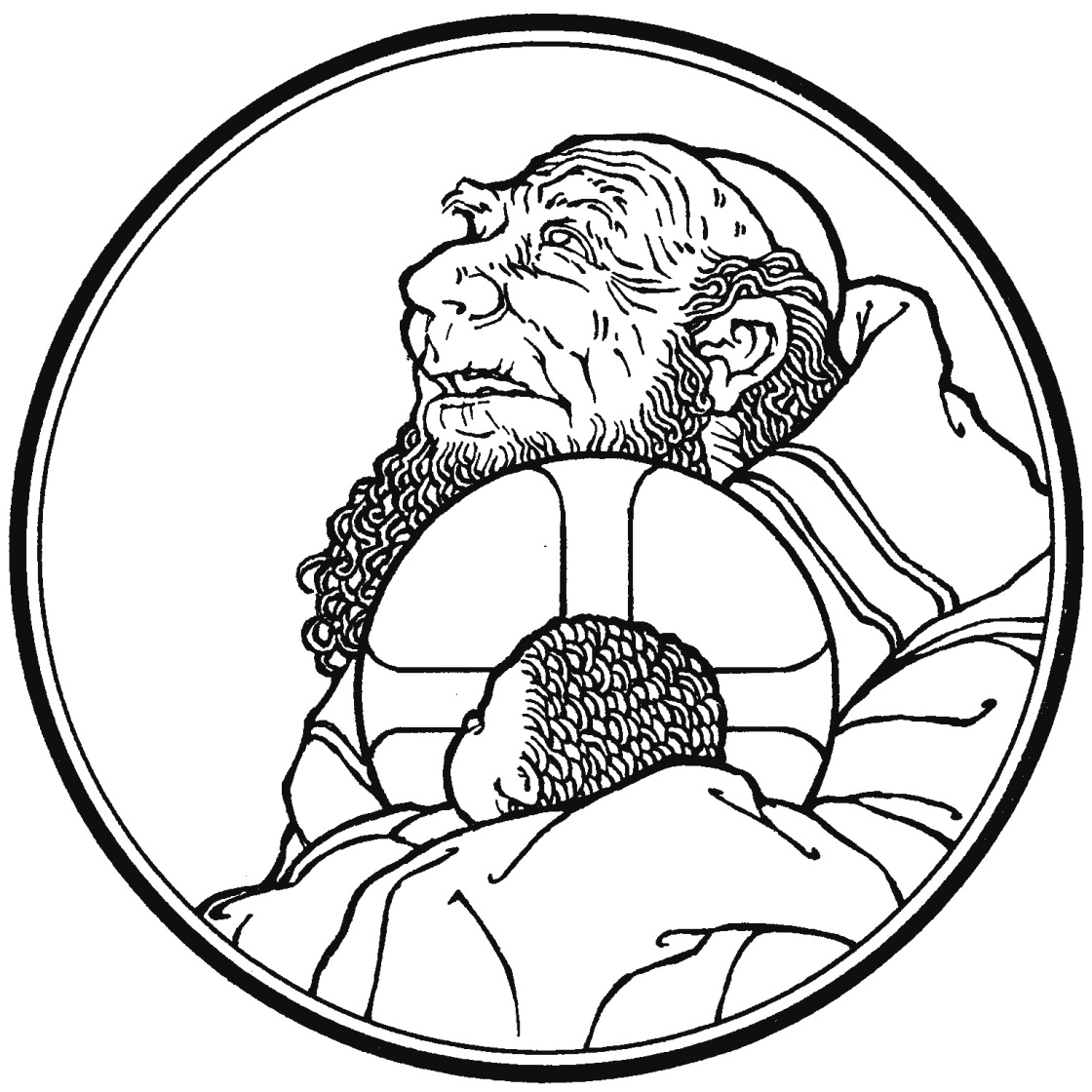 CHRIST LUTHERAN CHURCH | Lodi, CaliforniaDecember 27, 2020WELCOME TO WORSHIP Welcome to Christ Lutheran Church. We pray that your soul will be strengthened by the good news about God’s grace, love, and forgiveness given to us. If you would like to learn more about our church, please speak with our pastor or one of our members after the service.WORSHIP THEMEThe world celebrates Christmas after Thanksgiving and then the decorations come down after the 25th. Christmastide is just getting started. This season we see the gift God gives. Simeon gets it. This child brings peace. OPENING HYMN	O Jesus So Sweet, O Jesus So Mild CW | 366CONFESSION OF SINSPRAYER OF THE DAYAlmighty God, in mercy you sent your one and only Son to take upon himself our human nature. By his gracious coming deliver us from the corruption of our sin and transform us into the likeness of his glory; through Jesus Christ our Lord, who lives and reigns with you and the Holy Spirit, one God, now and forever. FIRST LESSON	Isaiah 61:10–62:3Righteousness and salvation that is what you have now. Isaiah sees a reason to rejoice even as God’s people are carted off into exile. PSALM OF THE DAY	Psalm 111| CW p. 106SECOND LESSON	Galatians 4:4–7The Christ has come and set you free. You are no longer a slave to sin but free to serve as a son in the house of our Father forever. VERSE OF THE DAY 	Colossians 3:15Alleluia. Let the peace of Christ rule in your hearts. AlleluiaTHE GOSPEL	Luke 2:22–40Simeon sees the Christ-child and he’s done. He’s seen all he needs to see and before the child has even done anything he praises God for salvation accomplished.  HYMN OF THE DAY	Peace Came to Earth CW | 707SERMON	Luke 2:22-40Simeon Has SungAPOSTLES’ CREEDOFFERINGThe offerings of the members of Christ Lutheran are gathered at this time. Guests need not feel obligated to give an offering.PRAYER OF THE CHURCH LORD’S PRAYERHYMN	O Little Town of Bethlehem CW | 66PRAYERTHE BLESSINGCLOSING HYMN	Of the Father’s Love Begotten CW | 35COPYRIGHT INFORMATIONContent requiring a copyright license is reproduced under OneLicense.net #A-718312. All rights reserved. The Common Service: Texts revised from The Lutheran Hymnal, 1941. Music revised by James Engel. Scripture Quotations: From the Holy Bible, New International Version (NIV 1984), © 1973, 1978, 1984 by Biblica, Inc. 